EK.2.13.MTA YURT DIŞI GÖREVLENDİRME AÇIK RIZA FORMUİşbu metin, 6698 sayılı Kişisel Verilerin Korunması Kanunu uyarınca aşağıda yer alan kişisel verilerinizin işlenebilmesi için açık rıza verilip verilmediğinin tespiti amacıyla hazırlanmıştır. Lütfen tarafınıza aşağıda yöneltilen soruların altında yer alan kutucuklara, seçiminizi imza ya da paraf atarak belirtiniz.Kişisel Verilerin İşlenmesi ve Yurt İçine Aktarılması A.1. Tarafınıza ait “sağlık beyanları” sağlık verisinin, mevzuattan kaynaklanan yükümlülüklerin yerine getirilmesi amacıyla işlenmesine muvafakat etmekte misiniz?                           Evet			                                  Hayır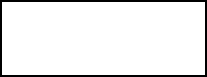 2. Yukarıda belirtilen kişisel verinizi aynı amaçlarla, gerektiği takdirde yurtiçinde yetkili kurum ve kuruluşlara aktarılmasına muvafakat etmekte misiniz?                             Evet                                   		       HayırB. 1. Tarafınıza ait işlemlerde kolaylık sağlanması amacıyla alınan eski tip nüfus cüzdan fotokopilerindeki “kan grubu” ve “din” verilerinin, Kurumumuz tarafından işlenmesine muvafakat etmekte misiniz?                             Evet                                   		                    HayırB. 2. Tarafınıza ait işlemlerde kolaylık sağlanması amacıyla alınan eski tip nüfus cüzdanı fotokopisindeki dini inanç ve kan grubu verilerinin, nüfus cüzdanı fotokopisinin aktarımı amacıyla gerektiği takdirde yurtiçindeki üçüncü yetkili kurum ve kuruluşlara aktarılmasına muvafakat etmekte misiniz?                                Evet                                   		                    HayırC. 1. Aşağıda yer alan kişisel verileriniz, yurt dışı seyahat süreçlerinin organize edilmesi ve gerekli işlemlerin yapılması, vize işlemlerinin gerçekleştirilmesi, izin ve bilgilendirme yapılması ve iş süreçlerinin yürütülmesi amaçlarıyla Kurum tarafından yurt dışı kuruluşlara aktarılacaktır.Adı SoyadıTCKNAdresTelefon NumarasıE-PostaMedeni HaliKimlik FotokopisiPasaport NumarasıPasaport İlk Sayfa FotokopisiÇalıştığı KurumBordro BilgileriBirinci Derece Akrabaların İsimleri ve MeslekleriSağlık BeyanlarıYukarıda belirtilen kişisel verinizin anılan amaçlarla yurt dışına aktarılmasına muvafakat etmekte misiniz?                                  Evet                                                          Hayırİlgili kişi, Kurumumuzun kişisel verilerin korunması ve işlenmesine ilişkin “Yurt Dışı Görevlendirme Aydınlatma Metni”ni okuyup incelediğini, kabul ve taahhüt etmektedir. İlgili kişiler, kanun kapsamındaki başvurularını ve taleplerini, “https://www.mta.gov.tr” web adresinde bulunan “Kişisel Verilerin Korunması Kanunu Uyarınca Başvuru Formu”nu Türkçe olarak doldurarak;•	Çukurambar Mah. Dumlupınar Bulvarı No:11 06530 Çankaya/ANKARA adresine kimliğinizle birlikte bizzat başvurabilir veya Noter kanalıyla gönderebilir,•	Ya da mtahaberlesme.sb@hs01.kep.tr adresine kayıtlı elektronik posta (KEP) aracılığıyla, güvenli elektronik imza ve mobil imza ile iletebilir.Kurumumuz başvuru taleplerini Kanun’un 13’üncü maddesine uygun olarak, talebin niteliğine göre ve en geç 30 (otuz) gün içinde ücretsiz olarak sonuçlandıracaktır. Talebin reddedilmesi halinde, red nedeni/nedenleri yazılı olarak veya elektronik ortamda gerekçeleriyle bildirilir.Ad Soyad:Tarih: İmza: